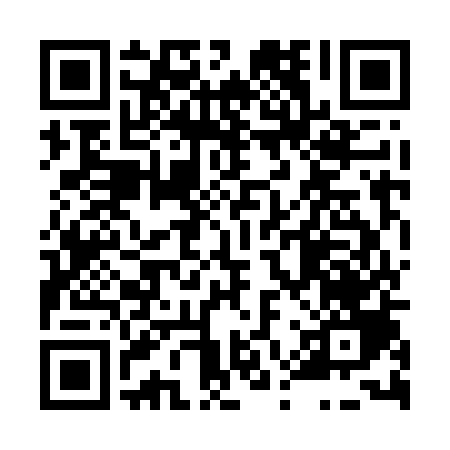 Prayer times for Bezkyd, Czech RepublicWed 1 May 2024 - Fri 31 May 2024High Latitude Method: Angle Based RulePrayer Calculation Method: Muslim World LeagueAsar Calculation Method: HanafiPrayer times provided by https://www.salahtimes.comDateDayFajrSunriseDhuhrAsrMaghribIsha1Wed3:075:2412:435:488:0410:112Thu3:045:2212:435:498:0510:133Fri3:015:2012:435:508:0710:164Sat2:585:1912:435:518:0810:195Sun2:555:1712:435:528:1010:216Mon2:525:1512:435:538:1110:247Tue2:495:1412:435:548:1310:278Wed2:465:1212:435:548:1410:299Thu2:435:1112:435:558:1510:3210Fri2:405:0912:435:568:1710:3511Sat2:375:0812:435:578:1810:3712Sun2:345:0612:435:588:2010:4013Mon2:315:0512:435:598:2110:4314Tue2:275:0312:435:598:2210:4615Wed2:275:0212:436:008:2410:4916Thu2:265:0112:436:018:2510:5117Fri2:264:5912:436:028:2710:5218Sat2:254:5812:436:038:2810:5219Sun2:254:5712:436:038:2910:5320Mon2:244:5612:436:048:3010:5421Tue2:244:5512:436:058:3210:5422Wed2:234:5312:436:068:3310:5523Thu2:234:5212:436:068:3410:5524Fri2:234:5112:436:078:3510:5625Sat2:224:5012:436:088:3710:5626Sun2:224:4912:436:098:3810:5727Mon2:224:4812:436:098:3910:5828Tue2:214:4812:446:108:4010:5829Wed2:214:4712:446:118:4110:5930Thu2:214:4612:446:118:4210:5931Fri2:214:4512:446:128:4311:00